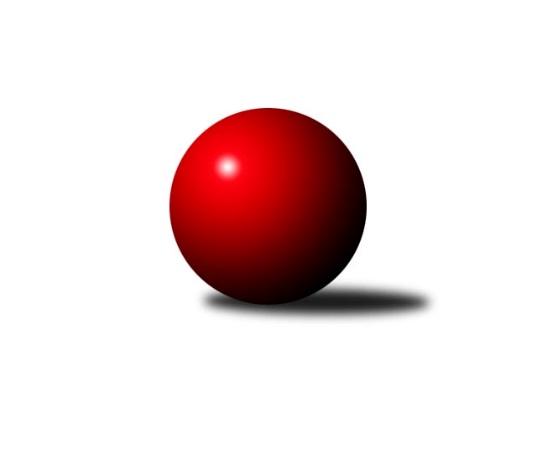 Č.2Ročník 2022/2023	15.8.2024 1.KLD C 2022/2023Statistika 2. kolaTabulka družstev:		družstvo	záp	výh	rem	proh	skore	sety	průměr	body	plné	dorážka	chyby	1.	TJ Lokomotiva Č. Velenice	2	2	0	0	4 : 0 	(14.5 : 5.5)	1641	4	1105	536	18.5	2.	TJ Slovan Kamenice n. L.	2	2	0	0	4 : 0 	(14.0 : 6.0)	1609	4	1091	518	16.5	3.	TJ Jiskra Nová Bystřice	2	1	0	1	2 : 2 	(10.0 : 10.0)	1611	2	1097	514	22.5	4.	TJ Blatná	2	1	0	1	2 : 2 	(11.0 : 9.0)	1594	2	1063	531	24	5.	SK Žižkov Praha	2	0	0	2	0 : 4 	(0.0 : 8.0)	1564	0	1081	483	33.5	6.	Kuželky Tehovec	2	0	0	2	0 : 4 	(10.5 : 21.5)	1523	0	1048	475	25.5Tabulka doma:		družstvo	záp	výh	rem	proh	skore	sety	průměr	body	maximum	minimum	1.	TJ Lokomotiva Č. Velenice	1	1	0	0	2 : 0 	(11.5 : 4.5)	1648	2	1648	1648	2.	TJ Slovan Kamenice n. L.	1	1	0	0	2 : 0 	(10.0 : 6.0)	1598	2	1598	1598	3.	Kuželky Tehovec	0	0	0	0	0 : 0 	(0.0 : 0.0)	0	0	0	0	4.	TJ Blatná	1	0	0	1	0 : 2 	(1.0 : 3.0)	1588	0	1588	1588	5.	TJ Jiskra Nová Bystřice	1	0	0	1	0 : 2 	(6.0 : 10.0)	1564	0	1564	1564	6.	SK Žižkov Praha	2	0	0	2	0 : 4 	(0.0 : 8.0)	1564	0	1606	1522Tabulka venku:		družstvo	záp	výh	rem	proh	skore	sety	průměr	body	maximum	minimum	1.	TJ Jiskra Nová Bystřice	1	1	0	0	2 : 0 	(4.0 : 0.0)	1658	2	1658	1658	2.	TJ Lokomotiva Č. Velenice	1	1	0	0	2 : 0 	(3.0 : 1.0)	1633	2	1633	1633	3.	TJ Slovan Kamenice n. L.	1	1	0	0	2 : 0 	(4.0 : 0.0)	1620	2	1620	1620	4.	TJ Blatná	1	1	0	0	2 : 0 	(10.0 : 6.0)	1599	2	1599	1599	5.	SK Žižkov Praha	0	0	0	0	0 : 0 	(0.0 : 0.0)	0	0	0	0	6.	Kuželky Tehovec	2	0	0	2	0 : 4 	(10.5 : 21.5)	1523	0	1541	1505Tabulka podzimní části:		družstvo	záp	výh	rem	proh	skore	sety	průměr	body	doma	venku	1.	TJ Lokomotiva Č. Velenice	2	2	0	0	4 : 0 	(14.5 : 5.5)	1641	4 	1 	0 	0 	1 	0 	0	2.	TJ Slovan Kamenice n. L.	2	2	0	0	4 : 0 	(14.0 : 6.0)	1609	4 	1 	0 	0 	1 	0 	0	3.	TJ Jiskra Nová Bystřice	2	1	0	1	2 : 2 	(10.0 : 10.0)	1611	2 	0 	0 	1 	1 	0 	0	4.	TJ Blatná	2	1	0	1	2 : 2 	(11.0 : 9.0)	1594	2 	0 	0 	1 	1 	0 	0	5.	SK Žižkov Praha	2	0	0	2	0 : 4 	(0.0 : 8.0)	1564	0 	0 	0 	2 	0 	0 	0	6.	Kuželky Tehovec	2	0	0	2	0 : 4 	(10.5 : 21.5)	1523	0 	0 	0 	0 	0 	0 	2Tabulka jarní části:		družstvo	záp	výh	rem	proh	skore	sety	průměr	body	doma	venku	1.	TJ Slovan Kamenice n. L.	0	0	0	0	0 : 0 	(0.0 : 0.0)	0	0 	0 	0 	0 	0 	0 	0 	2.	Kuželky Tehovec	0	0	0	0	0 : 0 	(0.0 : 0.0)	0	0 	0 	0 	0 	0 	0 	0 	3.	TJ Lokomotiva Č. Velenice	0	0	0	0	0 : 0 	(0.0 : 0.0)	0	0 	0 	0 	0 	0 	0 	0 	4.	TJ Blatná	0	0	0	0	0 : 0 	(0.0 : 0.0)	0	0 	0 	0 	0 	0 	0 	0 	5.	TJ Jiskra Nová Bystřice	0	0	0	0	0 : 0 	(0.0 : 0.0)	0	0 	0 	0 	0 	0 	0 	0 	6.	SK Žižkov Praha	0	0	0	0	0 : 0 	(0.0 : 0.0)	0	0 	0 	0 	0 	0 	0 	0 Zisk bodů pro družstvo:		jméno hráče	družstvo	body	zápasy	v %	dílčí body	sety	v %	1.	David Holý 	TJ Lokomotiva Č. Velenice 	4	/	2	(100%)		/		(%)	2.	David Schober ml.	TJ Slovan Kamenice n. L. 	4	/	2	(100%)		/		(%)	3.	Beáta Svačinová 	TJ Blatná 	4	/	2	(100%)		/		(%)	4.	Jaroslav Šindelář ml.	TJ Slovan Kamenice n. L. 	4	/	2	(100%)		/		(%)	5.	David Koželuh 	TJ Lokomotiva Č. Velenice 	4	/	2	(100%)		/		(%)	6.	Adam Vaněček 	SK Žižkov Praha 	4	/	2	(100%)		/		(%)	7.	Jan Podhradský 	TJ Slovan Kamenice n. L. 	2	/	1	(100%)		/		(%)	8.	Karolína Baťková 	TJ Blatná 	2	/	1	(100%)		/		(%)	9.	Thea Petrů 	TJ Lokomotiva Č. Velenice 	2	/	1	(100%)		/		(%)	10.	Denisa Králová 	Kuželky Tehovec 	2	/	1	(100%)		/		(%)	11.	Eliška Rysová 	TJ Lokomotiva Č. Velenice 	2	/	1	(100%)		/		(%)	12.	Jan Mol 	TJ Jiskra Nová Bystřice 	2	/	2	(50%)		/		(%)	13.	Petra Mertlová 	TJ Jiskra Nová Bystřice 	2	/	2	(50%)		/		(%)	14.	Jakub Vojáček 	Kuželky Tehovec 	2	/	2	(50%)		/		(%)	15.	Anna Hartlová 	TJ Lokomotiva Č. Velenice 	2	/	2	(50%)		/		(%)	16.	Monika Kalousová 	TJ Blatná 	2	/	2	(50%)		/		(%)	17.	Matyáš Krmela 	TJ Jiskra Nová Bystřice 	2	/	2	(50%)		/		(%)	18.	Matěj Budoš 	TJ Jiskra Nová Bystřice 	2	/	2	(50%)		/		(%)	19.	Tomáš Novák 	TJ Slovan Kamenice n. L. 	0	/	1	(0%)		/		(%)	20.	Jan Procházka 	Kuželky Tehovec 	0	/	1	(0%)		/		(%)	21.	Matěj Kupar 	TJ Blatná 	0	/	1	(0%)		/		(%)	22.	Kateřina Majerová 	SK Žižkov Praha 	0	/	1	(0%)		/		(%)	23.	Filip Lafek 	SK Žižkov Praha 	0	/	1	(0%)		/		(%)	24.	Barbora Králová 	Kuželky Tehovec 	0	/	2	(0%)		/		(%)	25.	Václav Rychtařík nejml.	TJ Slovan Kamenice n. L. 	0	/	2	(0%)		/		(%)	26.	Matěj Pekárek 	TJ Blatná 	0	/	2	(0%)		/		(%)	27.	Miloslava Žďárková 	SK Žižkov Praha 	0	/	2	(0%)		/		(%)	28.	Pavla Hřebejková 	SK Žižkov Praha 	0	/	2	(0%)		/		(%)	29.	Petra Šimková 	Kuželky Tehovec 	0	/	2	(0%)		/		(%)Průměry na kuželnách:		kuželna	průměr	plné	dorážka	chyby	výkon na hráče	1.	TJ Blatná, 1-4	1610	1088	522	23.5	(402.6)	2.	SK Žižkov Praha, 1-4	1601	1097	504	26.5	(400.4)	3.	TJ Jiskra Nová Bystřice, 1-4	1581	1061	520	21.0	(395.4)	4.	České Velenice, 1-4	1576	1080	496	22.5	(394.1)	5.	Kamenice, 1-4	1569	1061	508	20.5	(392.4)Nejlepší výkony na kuželnách:TJ Blatná, 1-4TJ Lokomotiva Č. Velenice	1633	2. kolo	David Holý 	TJ Lokomotiva Č. Velenice	555	2. koloTJ Blatná	1588	2. kolo	Beáta Svačinová 	TJ Blatná	543	2. kolo		. kolo	Thea Petrů 	TJ Lokomotiva Č. Velenice	543	2. kolo		. kolo	David Koželuh 	TJ Lokomotiva Č. Velenice	535	2. kolo		. kolo	Matěj Kupar 	TJ Blatná	530	2. kolo		. kolo	Monika Kalousová 	TJ Blatná	515	2. kolo		. kolo	Matěj Pekárek 	TJ Blatná	507	2. kolo		. kolo	Anna Hartlová 	TJ Lokomotiva Č. Velenice	475	2. koloSK Žižkov Praha, 1-4TJ Jiskra Nová Bystřice	1658	2. kolo	Adam Vaněček 	SK Žižkov Praha	597	2. koloTJ Slovan Kamenice n. L.	1620	1. kolo	Petra Mertlová 	TJ Jiskra Nová Bystřice	565	2. koloSK Žižkov Praha	1606	2. kolo	Jan Mol 	TJ Jiskra Nová Bystřice	562	2. koloSK Žižkov Praha	1522	1. kolo	Adam Vaněček 	SK Žižkov Praha	549	1. kolo		. kolo	Jan Podhradský 	TJ Slovan Kamenice n. L.	548	1. kolo		. kolo	Václav Rychtařík nejml.	TJ Slovan Kamenice n. L.	538	1. kolo		. kolo	Jaroslav Šindelář ml.	TJ Slovan Kamenice n. L.	534	1. kolo		. kolo	Matyáš Krmela 	TJ Jiskra Nová Bystřice	531	2. kolo		. kolo	Matěj Budoš 	TJ Jiskra Nová Bystřice	524	2. kolo		. kolo	Miloslava Žďárková 	SK Žižkov Praha	512	2. koloTJ Jiskra Nová Bystřice, 1-4TJ Blatná	1599	1. kolo	Beáta Svačinová 	TJ Blatná	540	1. koloTJ Jiskra Nová Bystřice	1564	1. kolo	Monika Kalousová 	TJ Blatná	540	1. kolo		. kolo	Petra Mertlová 	TJ Jiskra Nová Bystřice	539	1. kolo		. kolo	Jan Mol 	TJ Jiskra Nová Bystřice	520	1. kolo		. kolo	Karolína Baťková 	TJ Blatná	519	1. kolo		. kolo	Matyáš Krmela 	TJ Jiskra Nová Bystřice	505	1. kolo		. kolo	Matěj Pekárek 	TJ Blatná	484	1. kolo		. kolo	Matěj Budoš 	TJ Jiskra Nová Bystřice	469	1. koloČeské Velenice, 1-4TJ Lokomotiva Č. Velenice	1648	1. kolo	David Holý 	TJ Lokomotiva Č. Velenice	574	1. koloKuželky Tehovec	1505	1. kolo	Eliška Rysová 	TJ Lokomotiva Č. Velenice	540	1. kolo		. kolo	David Koželuh 	TJ Lokomotiva Č. Velenice	534	1. kolo		. kolo	Jakub Vojáček 	Kuželky Tehovec	530	1. kolo		. kolo	Anna Hartlová 	TJ Lokomotiva Č. Velenice	518	1. kolo		. kolo	Barbora Králová 	Kuželky Tehovec	493	1. kolo		. kolo	Petra Šimková 	Kuželky Tehovec	482	1. kolo		. kolo	Jan Procházka 	Kuželky Tehovec	460	1. koloKamenice, 1-4TJ Slovan Kamenice n. L.	1598	2. kolo	Jakub Vojáček 	Kuželky Tehovec	559	2. koloKuželky Tehovec	1541	2. kolo	David Schober ml.	TJ Slovan Kamenice n. L.	553	2. kolo		. kolo	Václav Rychtařík nejml.	TJ Slovan Kamenice n. L.	543	2. kolo		. kolo	Petra Šimková 	Kuželky Tehovec	508	2. kolo		. kolo	Jaroslav Šindelář ml.	TJ Slovan Kamenice n. L.	502	2. kolo		. kolo	Barbora Králová 	Kuželky Tehovec	474	2. kolo		. kolo	Denisa Králová 	Kuželky Tehovec	458	2. kolo		. kolo	Tomáš Novák 	TJ Slovan Kamenice n. L.	424	2. koloČetnost výsledků:	2.0 : 0.0	2x	0.0 : 2.0	4x